§7068.  Obligation to inform employee1.  Orientation session.  The officer shall provide that during the first 6 months of state employment each employee must attend an employee orientation workshop that is work time for the employee.  Such training must describe the nature and costs of benefits available to state employees generally, the nature and costs of benefits available to the employee and the circumstances under which the employee's benefit eligibility or cost may be changed.  These benefits include, but are not limited to, vacation, holiday and sick leave, insurance programs and retirement programs.A.  In carrying out these programs, the officer shall invite and include, to the extent they wish to participate, representatives of the Bureau of Employee Health, the Maine Public Employees Retirement System and employee representatives who are bargaining agents for any or all of the state employees attending the conference.  Such employee representatives participate as the officer provides in the program, but must at least be given the chance to address employees in represented bargaining units on the rights and obligations of employees under the contract for their bargaining unit and as to insurance programs and other benefits that are available from the employee representative.  [RR 2023, c. 1, Pt. B, §40 (COR); RR 2023, c. 1, Pt. B, §50 (AFF).][RR 2023, c. 1, Pt. B, §40 (COR); RR 2023, c. 1, Pt. B, §50 (AFF).]2.  Information provided to employees.  The appointing authority is responsible for attendance of new employees at the orientation session and shall provide every new employee with written information as to the employee's rate of pay and circumstances under which the rate may be changed, including merit increases.A.  The appointing authority is also responsible for distributing to new employees such written information as considered appropriate by the officer to carry out the spirit of this law and such information as provided in applicable labor agreements.  [RR 2023, c. 1, Pt. B, §40 (COR); RR 2023, c. 1, Pt. B, §50 (AFF).][RR 2023, c. 1, Pt. B, §40 (COR); PL 2023, c. 1, Pt. B, §50 (AFF).]SECTION HISTORYPL 1985, c. 785, §B38 (NEW). PL 2007, c. 58, §3 (REV). RR 2023, c. 1, Pt. B, §40 (COR). RR 2023, c. 1, Pt. B, §50 (AFF). The State of Maine claims a copyright in its codified statutes. If you intend to republish this material, we require that you include the following disclaimer in your publication:All copyrights and other rights to statutory text are reserved by the State of Maine. The text included in this publication reflects changes made through the First Regular Session and the First Special Session of the131st Maine Legislature and is current through November 1, 2023
                    . The text is subject to change without notice. It is a version that has not been officially certified by the Secretary of State. Refer to the Maine Revised Statutes Annotated and supplements for certified text.
                The Office of the Revisor of Statutes also requests that you send us one copy of any statutory publication you may produce. Our goal is not to restrict publishing activity, but to keep track of who is publishing what, to identify any needless duplication and to preserve the State's copyright rights.PLEASE NOTE: The Revisor's Office cannot perform research for or provide legal advice or interpretation of Maine law to the public. If you need legal assistance, please contact a qualified attorney.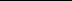 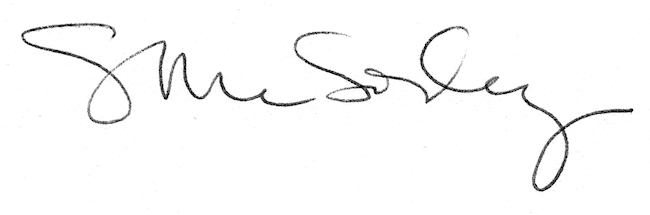 